Фототаблица осмотра рекламной конструкции по адресу: ул. Ленинградская 1/1 от 21.03.2022.Съёмка проводилась в 11 часов 40 минут телефоном Xiaomi RedMi note 9PRO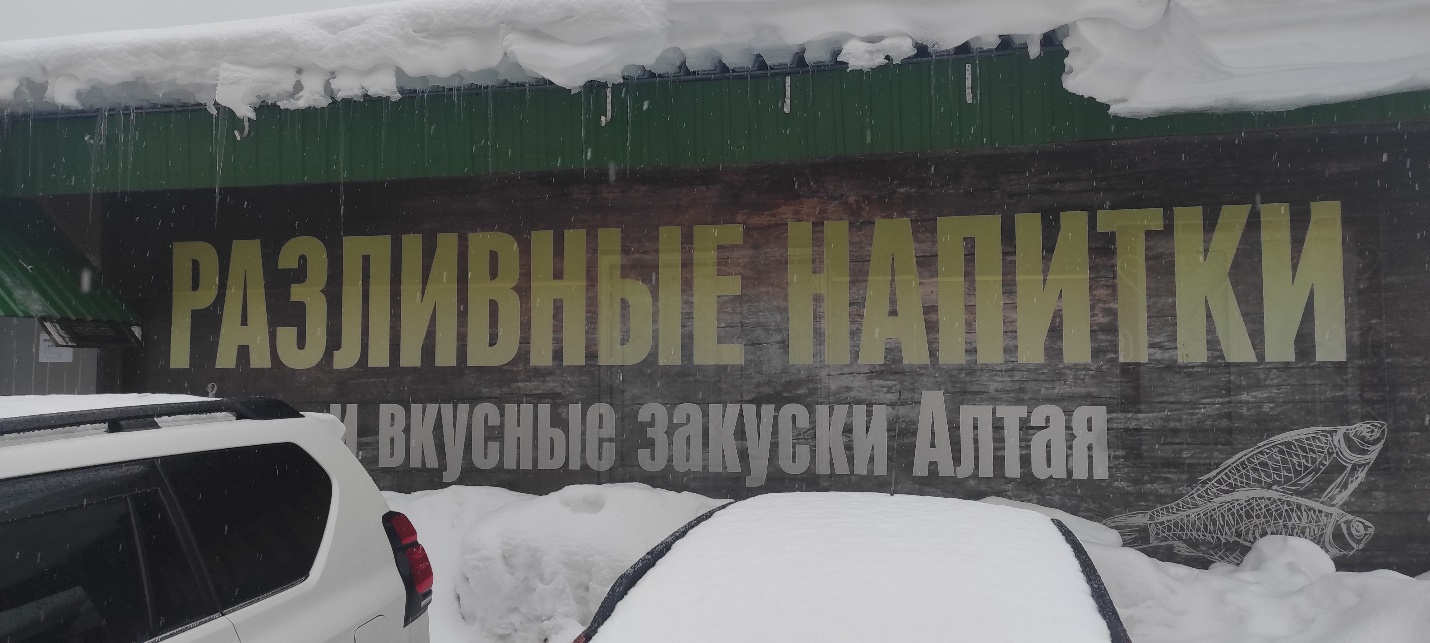 